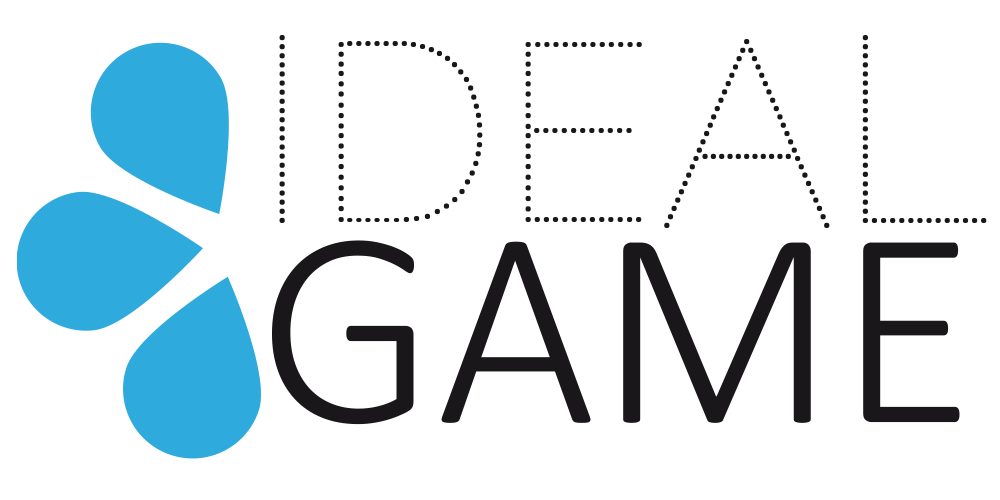 IDEAL-GAMEImproving didactics, education and learning 
in higher education with the Online Serious Game CreatorO1-A2-Desktop Research Report FormatUniversity of Paderborn Project Title:	Improving didactics, education and learning 	in higher education with the Online Serious Game CreatorAcronym:	IDEAL-GAMEReference number:	2020-1-DE01-KA203-005682Project partners:	P1	University Paderborn (UPB), DE
			P2	Ingenious Knowledge GmbH (IK), DE
			P3	Universitatea din Pitesti (UPIT), RO
			P4	Wyzsza Szkola Ekonomii i Innowacji w Lublinie (WSEI), PL
			P5	University of Dundee (UoD), UK
			P6	Universidad a Distancia de Madrid SA (UDIMA), ES1 Introduction2 Existing experiences with the use of IT, digital environments and flipped classroom concept and its didactic approaches3 Status quo about currently used ways for activating the learners in lectures 4 Existing experiences with the use of Serious Games in higher education and its pedagogical approaches5 Chances and challenges concerning the use of mini serious games in lectures6 Best practice learning and teaching resources at the own institution7 ConclusionReferences